LE PARKINGMatériel pour 2 joueurs :- Planche de jeu.- Dés avec sur les faces : étiquettes à coller.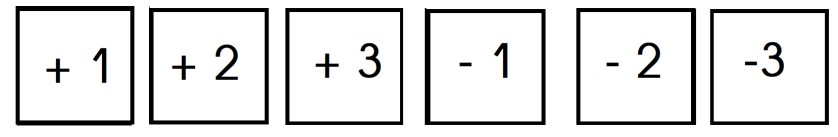 - Des petites voitures.Règle du jeu:Le joueur qui aura garé ses 2 voitures sur les 2 places libres de son parking a gagné.Déroulement ;Chaque joueur a 2 voitures et choisit l’ascenseur vert ou rouge. Il place un premier véhicule sur la case départ et lance le dé.Il déplace son véhicule vers le haut (face du dé avec +) ou vers le bas (face du dé avec -), selon les instructions données par le dé.Si une voiture aboutit près d’une place vide, elle peut s’y garer.Un joueur met sa deuxième voiture en jeu quand il le veut.Variante :Chaque joueur place les voitures qu’il a garées dans une boîte devant lui. C’est le joueur qui aura garé le plus de voitures dans un temps donné qui gagne la partie.